MINISTÉRIO DA EDUCAÇÃO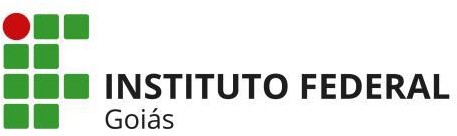 SECRETARIA DE EDUCAÇÃO PROFISSIONAL E TECNOLÓGICA INSTITUTO FEDERAL DE EDUCAÇÃO, CIÊNCIA E TECNOLOGIA DE GOIÁS CÂMPUS INHUMASANEXO IREQUERIMENTO DE JUSTIFICATIVA / ABONO DE FALTA- - - - - - - - - - - - - - - - - - - - - - - - - - - - - - - - - - - - - - - - - - - - - - - - - - - - - - - - - - - - - - - - - - - - - - - - - - - - - - - - - - - - - - - - - - - - - - - - - - - - -Câmpus InhumasAv. Universitária, s/ nº Vale das Goiabeiras Inhumas-GO Fone: (62) 3514- 9501TIPOJustificar FaltaNOME DO ESTUDANTENOME DO ESTUDANTETIPOJustificar Falta para Reposição de AtividadesMATRÍCULAPERÍODOTIPOAbonar FaltaCURSODADOS DODOCUMENTO COMPROBATÓRIOVISTO DO CONFERENTEDADOS DODOCUMENTO COMPROBATÓRIO#DISCIPLINASSOLICITAÇÃOCIÊNCIA DO/A PROFESSOR/A12345CIÊNCIA DO/A ESTUDANTEDATA 	 / 	/  	ASSINATURAREQUERIMENTORECEBIDO EM 	 / 	/  	MATRÍCULA SIAPESERVIDOR/A